Fel a Netre, öregem!10 fordulóból álló játékos fejtörő2022. február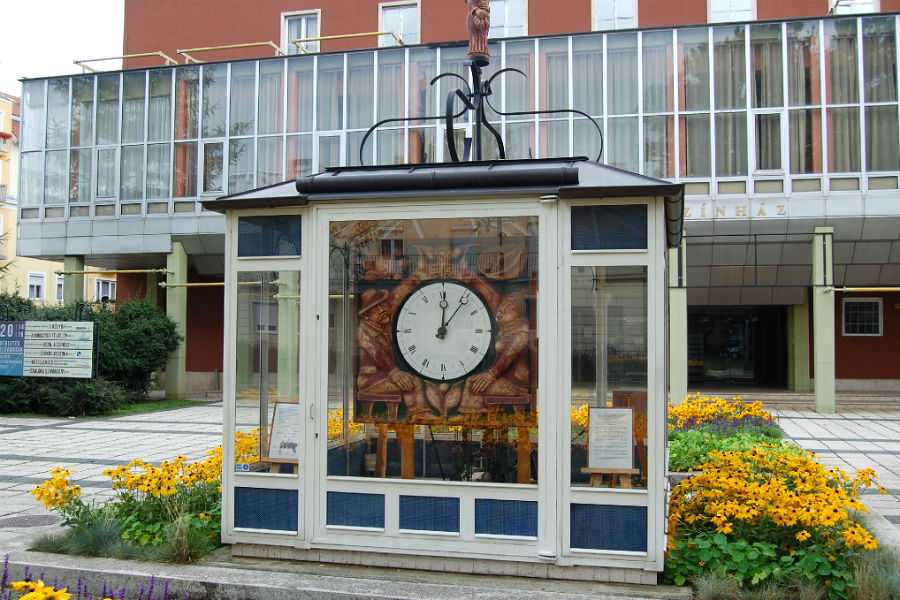 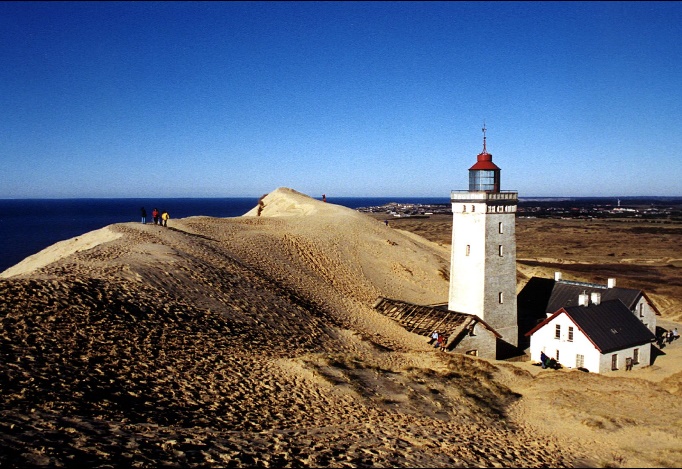 1. Keresse meg a következő világítótornyokat, melyekhez csak a helyet adom meg!Milyen néven ismerjük őket, mikor épült, milyen magas, jelenleg használatban van-e?Majd keresse meg a hozzátartozó képeket és párosítsa a megfelelővel!1. Corunna, Spanyolország2. Lindau, Németország3. Chania, Görögország4. Skye-sziget, Skócia5. Ushant sziget, Franciaország6. Genova, Olaszország7. Hiiumaa sziget, Észtország8. Szent Mária sziget, Anglia9. Letterkenny, Írország10. Oʻahu sziget, Honolulu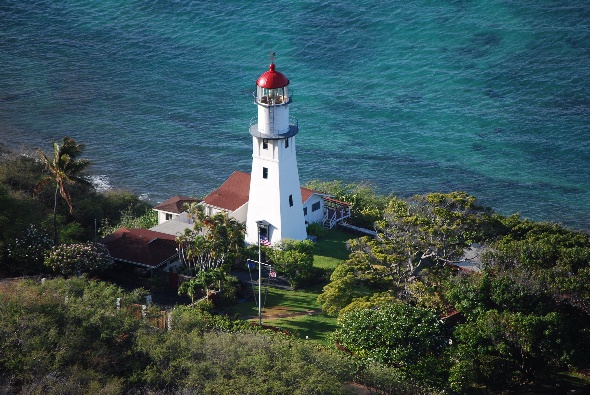 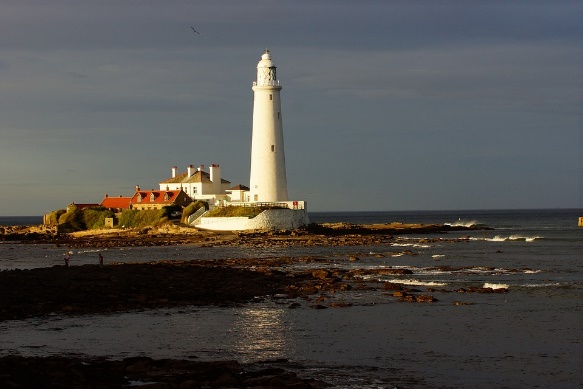 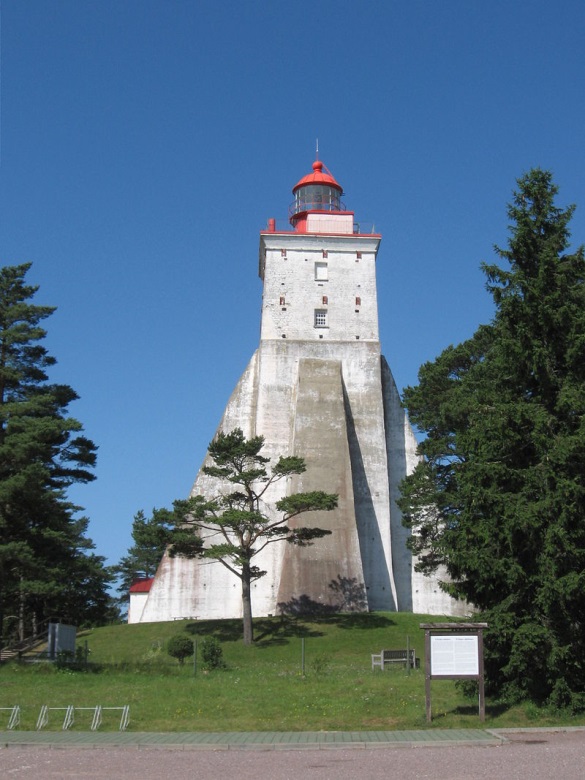 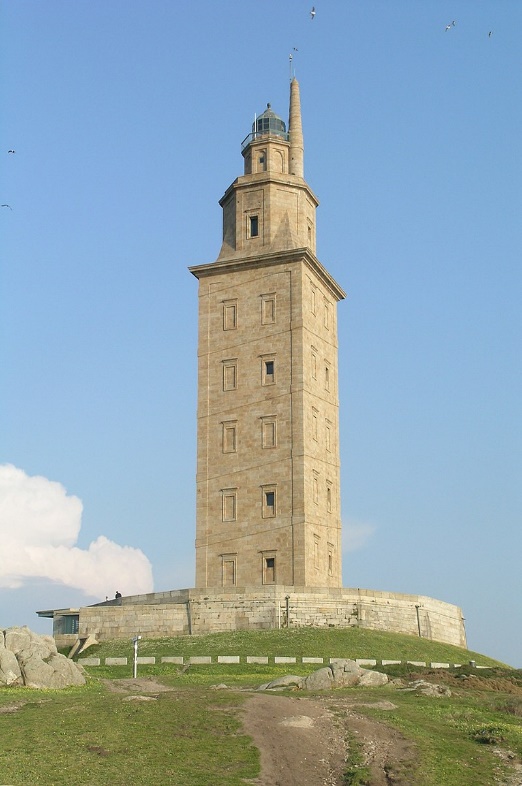 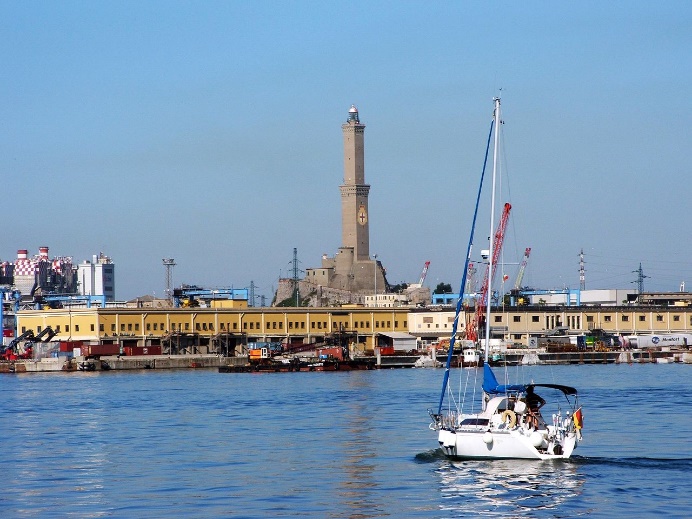 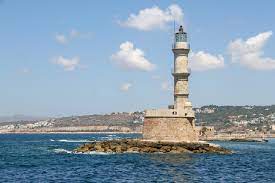 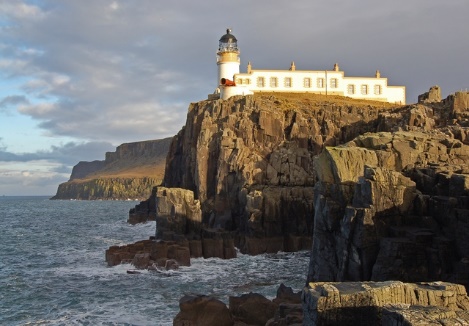 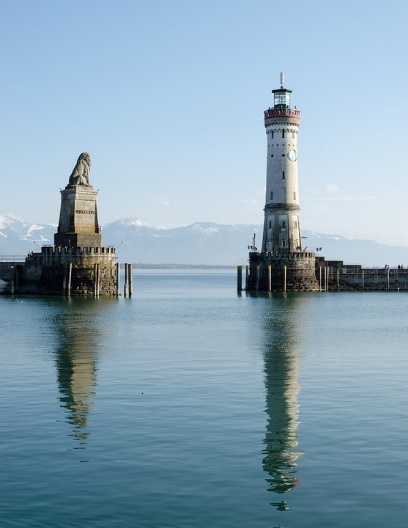 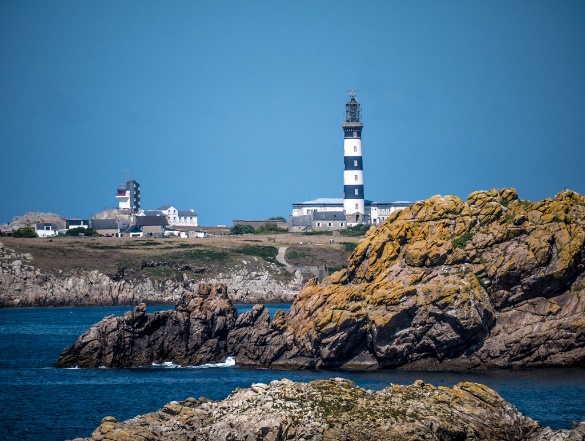 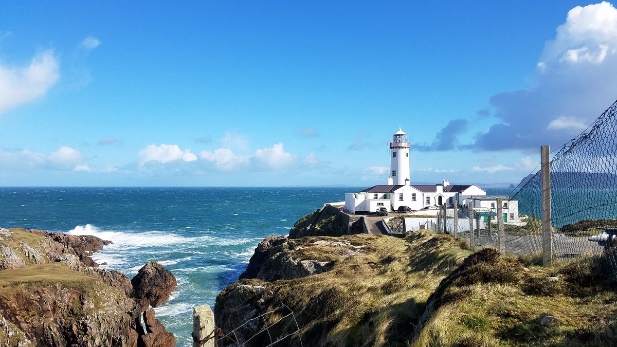 2. ÓratornyokÍrja le, milyen jeleneteket láthatunk az alábbi óratornyokban, amikor megszólalnak!Orloj óratorony PrágaZytgogge óratorony BernStrasbourg-i katedrálisban található óraGlockenspiel MünchenAnker-óra BécsTorre dell`Orologio – Óratorony Velence3. Zytglogge óratorony, Bern, SvájcMilyen funkciókat töltött be a torony?Mi a kapcsolat Pfaffendirnék és az óratorony között?Kinek a festménye látható a külső nyugati homlokzaton?4. Abraj Al-Beit óratorony, Mekka, Szaúd-ArábaHányszor nagyobb az óralapja a híres londoni Big-Bennél?Milyen felirat olvasható az órán, és milyen jelkép díszíti a tetejét?A toronyban milyen híres középületek találhatóak?5. A Szergej Obraztsov Bábszínház mesés órájaMilyen dallamot játszik?Mitől különleges az óra számlapja?Egy érdekes tény is tartozik a 11 órai harangjátékhoz mi ez pontosan?6. Big Ben - Erzsébet-toronyMelyik öntőüzemben öntötték a ma is használatban lévő legnagyobb (Big Ben) harangot?Az egyik feltétel az óraszerkezet működésekor az volt, hogy az órának az órákat egy másodperces pontossággal kellett jeleznie. Hogyan végezték el a finomhangolást?Mióta és melyik rádió közvetíti a jellegzetes toronyóra ütéseit? 7. Szpasszkaja torony - Kreml óratornyaA torony által őrzött bejárat a Kreml legfontosabb, megszentelt kapujának számított. A cárok egy különös áthaladási módot határoztak meg alatta. Mi volt ez?Mikor épült a torony és mikor helyezték rá a harangtornyot?Melyik évben kapta a torony a nevét és miért pont ezt?8. Földönjáró toronyóra, ZalaegerszegHány éves óraszerkezet működik benne?Mi található a tetőn és milyen mozgást végez? Ki tervezte az óraszerkezet számlapját körülvevő „házat”?9.Mi történt az Orloj óratorony óra építőjével?Torre dell’Orologio Velencében található. Meddig lakott a toronyőr a toronyban?Mitől különleges Château de Blois (Franciaország) királyi kastéllyal szemben található „óraház”?10.A moszkvai Poklonnaya-dombon és a svájci genfi Angolkertben található virágórák látványához hány szál virágot használnak fel évente?Mi működött a Big Ben toronyban és ki volt a lakója?Mitől olyan különleges az Izmir-ben található óratorony?10+1.Mit jelent a következő szólás?„Toronyóra lánccal nem kellene?”VárosSzámVárosSzámCorunna, SpanyolországGenova, OlaszországLindau, NémetországHiiumaa sziget, ÉsztországChania, GörögországSzent Mária sziget, AngliaSkye-sziget, SkóciaLetterkenny, ÍrországUshant sziget, FranciaországOʻahu sziget, Honolulu